Образец № 6ДОМИНИСТЕРСТВО НА ВЪНШНИТЕ РАБОТИЦЕНОВО ПРЕДЛОЖЕНИЕУВАЖАЕМИ ГОСПОДА,След като се запознах(ме) с обявлението за участие в процедура за възлагане на обществената поръчка поемам(е) ангажимент да изпълним предмета на поръчката в съответствие с изискванията Ви и приложимите нормативни изисквания и предлагаме да изпълним поръчката при следните ФИНАНСОВИ УСЛОВИЯ:Предлаганата обща цена за доставка на предложеното от мен(нас) устройство е в размер на: …………………… (словом:………………………………………………………..) лева без ДДС.В предложената по-горе цена са включени доставка до мястото на изпълнение, монтаж и гаранционно обслужване, съгласно документацията и Техническата спецификацияПредложената цена по т. 1 е крайна и включва всички разходи и възнаграждения за изпълнение на поръчката, като но не само: разходите за придобиване, съответно прехвърляне на правото на собственост върху оборудването на Възложителя, за транспортиране на оборудването до мястото за доставка, за отстраняване на всички технически неизправности и повреди  възникнали не по вина на възложителя и покрити от гаранционните условия и гаранционната отговорност (труд, всички резервни части неограничен брой за периода на гаранционното сервизно обслужване, транспортни разходи и др.), както и всички други разходи, необходими за качественото изпълнение на поръчката.Съгласен(и) сме, ако бъда(ем) избран(и) за изпълнител, по време на действие на договора оферираната в настоящото Ценово предложение цена да остане непроменена за срока на действието на договора, освен ако предложа(им) по-ниски цени по време на изпълнение на договора, без да променям(е) предмета и обема на изпълнението.Предложената цена е определена при пълно съответствие с условията от документацията за участие в процедурата. Забележка:Предложените цени са обвързващи за целия срок на действие на договора, освен ако изпълнителят предложи по-ниски цени по време на изпълнение на договора, без да променя предмета и обема на изпълнението, както и при съществена инфлация по смисъла на чл.117а от ЗОП.При несъответствие на цената, изписана с думи и цената, изписана с цифри, се счита за вярна цената, изписана с думи.Правно-организационна форма на участника:(физическо или юридическо лице, обединение или друго образувание, което има право да изпълнява доставки съгласно законодателството на държавата, в която е установено)Седалище по регистрация:ЕИК / Код по регистър БУЛСТАТ/ регистрационен номер или друг идентификационен код:Представляващ(законен представител или лице, специално упълномощено за участие в процедурата, което се доказва с документ за упълномощаване (пълномощно) – Приложение към Заявлението за участие)Наименование на поръчката:„…………………………………………………………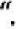 Подпис Дата ________/ _________ / ______Име и фамилия__________________________Длъжност [качество на представляващия участника]__________________________Наименование на участника__________________________